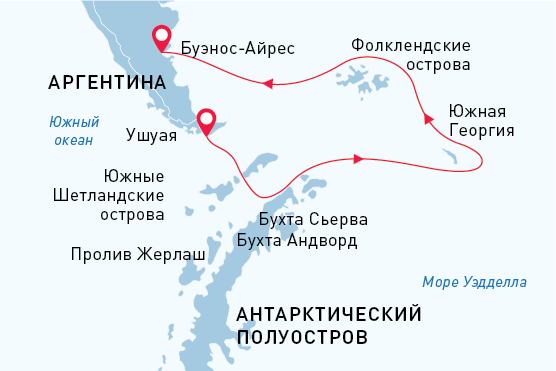 Фолклендские о-ва, Южная Георгия и АнтарктидаВся Антарктика в одном путешествии26 фев. - 20 мар. 202523 дняНачало круиза: Ушуая (Аргентина)Окончание круиза: Буэнос-Айрес (Аргентина)Судно «Си Спирит»Доп. опции: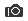 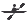 МаршрутСудно «Си Спирит»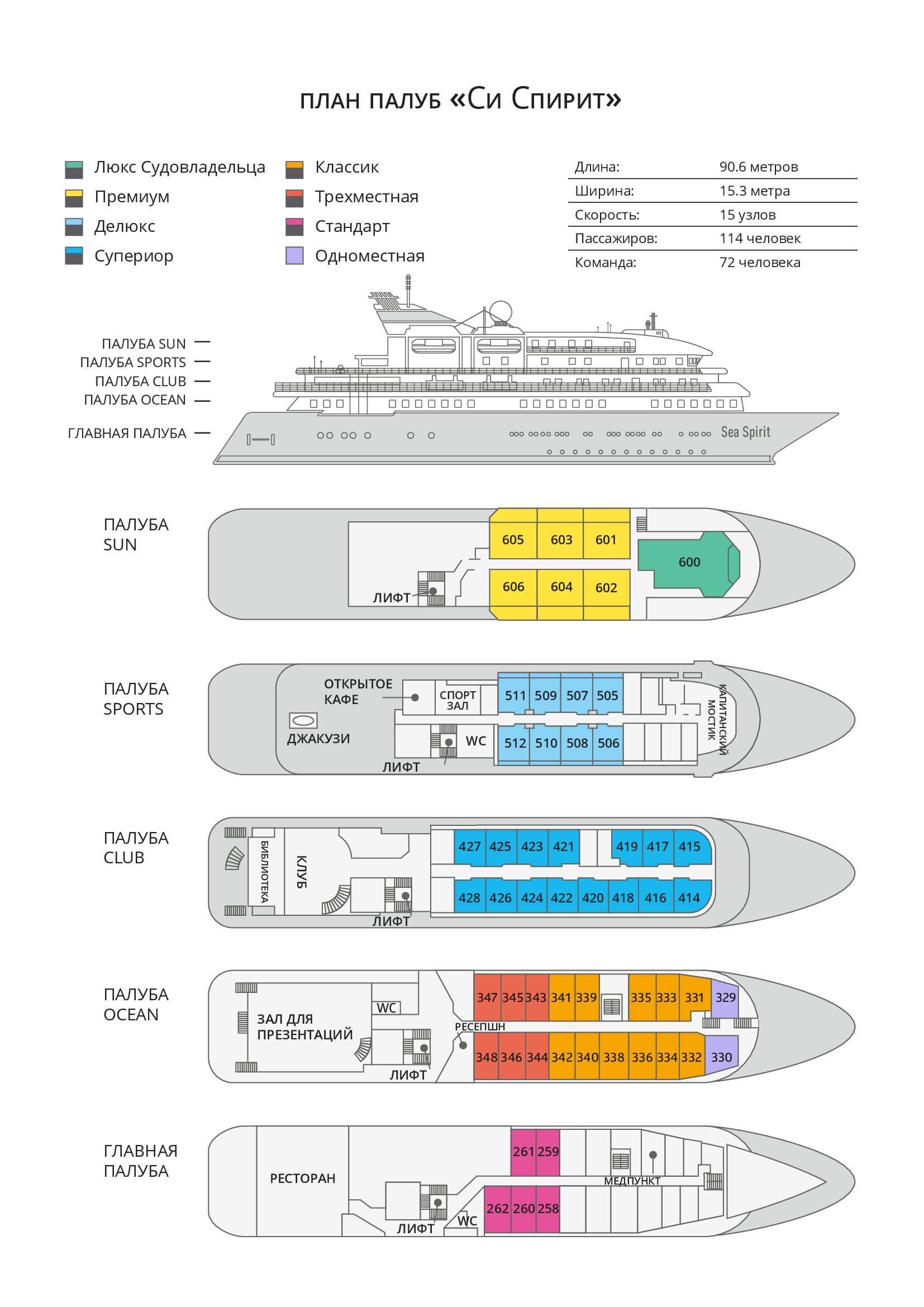 Стоимость на 1 человека*Акция действует до 20 мая 2024. Только для новых бронирований.
Одноместное размещение рассчитывается с применением коэффициента 1,7 к стоимости одного места в каютах категорий Стандарт, Классик и Супериор; коэффициента 2 к стоимости одного места в каютах категорий Делюкс, Люкс Премиум и Люкс Судовладельца. Размещение с подселением возможно в каютах категорий Трехместная, Стандарт, Классик, Супериор.Это путешествие в отдаленный труднодоступный регион. Все мероприятия в ходе круиза зависят от ледовых и погодных условий и определяются экспедиционным лидером и капитаном. Фактический ход экспедиции может отличаться от заявленного. Встречи с заявленными представителями животного мира не гарантированы.День 1. (26 февраля): Ушуая (Аргентина), ночь в отеле.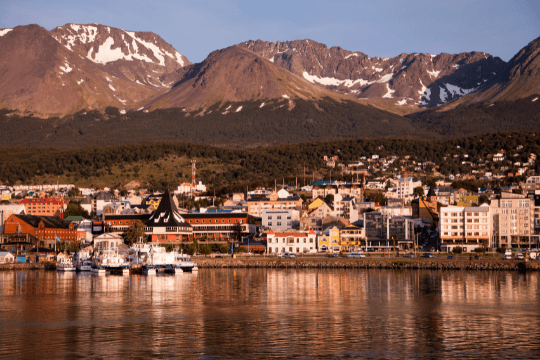 Раскинувшийся у подножья Анд на берегах живописного пролива Бигля, город Ушуая является самым южным городом планеты. Это стартовая точка нашего путешествия в Антарктиду.Для путешественников забронирована ночь в отеле.День 2. (27 февраля): Ушуая, посадка на судно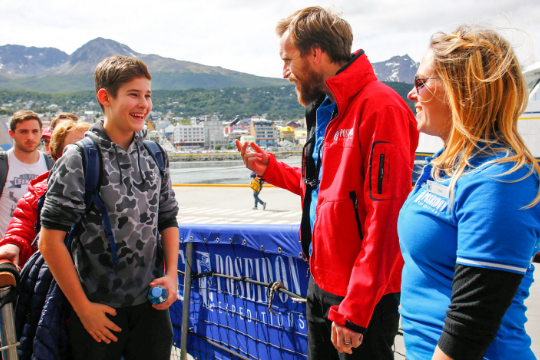 	Во второй половине дня нас ждет посадка на наше экспедиционное «Си Спирит». Вечером, минуя живописный пролив Бигля, мы выходим в море навстречу нашим антарктическим приключениям. Ближайшая часть суши, на которую нам предстоит ступить, будет уже Антарктикой.День 3-4. (28 февраля - 1 марта): Пролив Дрейка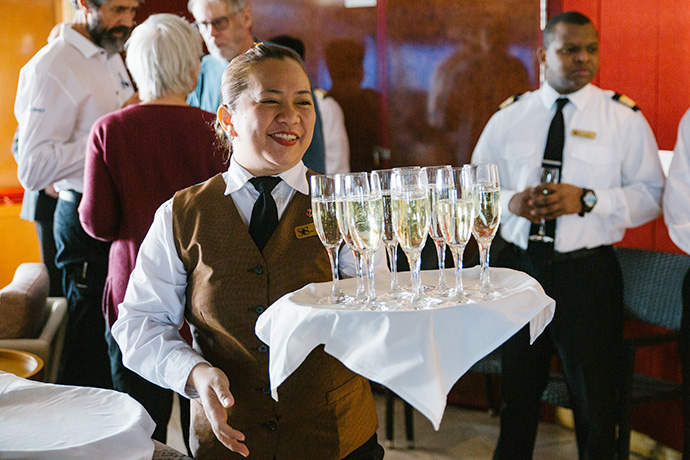 	 Самое время познакомиться с нашим экспедиционным судном – ведь это целый микро-мир, призванный заменить нам домашний очаг на время нашего путешествия. А среди остальных участников круиза вы наверняка найдете единомышленников – ведь все мы здесь движимы одной целью – открыть для себя Шестой континент.День 5-8. (2 - 5 марта): Южные Шетландские острова и континент Антарктида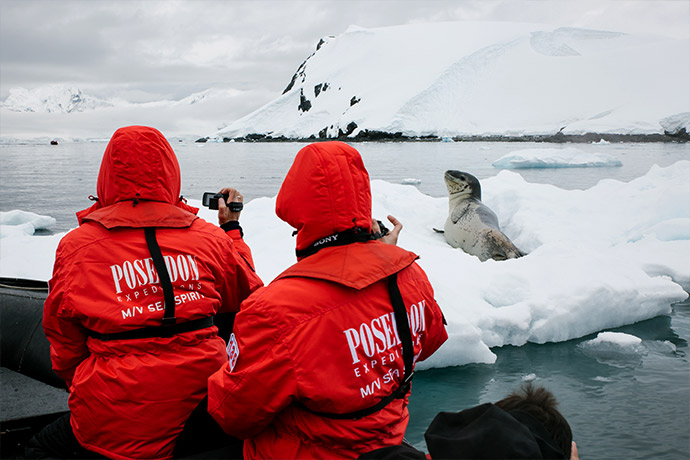 	 Ура, мы на Шестом континенте! Мы используем любую возможность для активного исследования этого региона. Тем более, что в нашем распоряжении 24-часовой полярный день – ведь это период антарктического лета.	 Здесь нас встречают уже другие пингвины, антарктические – Адели, чинстрап, генту. И другие ландшафты – огромные ледники и айсберги. С помощью наших экспедиционных лодок мы совершаем высадки на дикие берега, чтобы увидеть всё это вблизи. Мы также заходим в гости к учёным на полярных станциях.	 Помимо высадок, запланированы прогулки на экспедиционных лодках среди айсбергов. Во время таких прогулок мы встречаем тюленей и морских леопардов. А иногда даже китов!	 Как вам идея полярного купания? Да-да, будет и это. Купание в водах Антарктики с палубы судна или с берега – это всегда бывает весело.	 И даже если всех этих активностей, включенных в программу, будет недостаточно, нам есть что предложить вам. Попробуйте полярный каякинг. Пройдите на своем каяке лабиринтом айсбергов, среди пингвинов и китов.День 9-10. (6 - 7 марта) Пересекаем Южный океан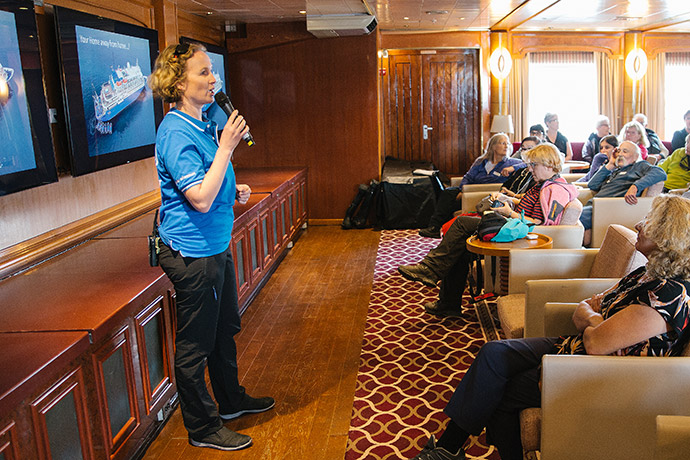 	 Дни в море не означают праздность и скуку. Наши полярные эксперты заочно познакомят вас с фантастическим миром Южной Георгии, который нам предстоит увидеть совсем скоро.День 11-14. (8 - 11 марта) Южная Георгия: аудиенция у королевских пингвинов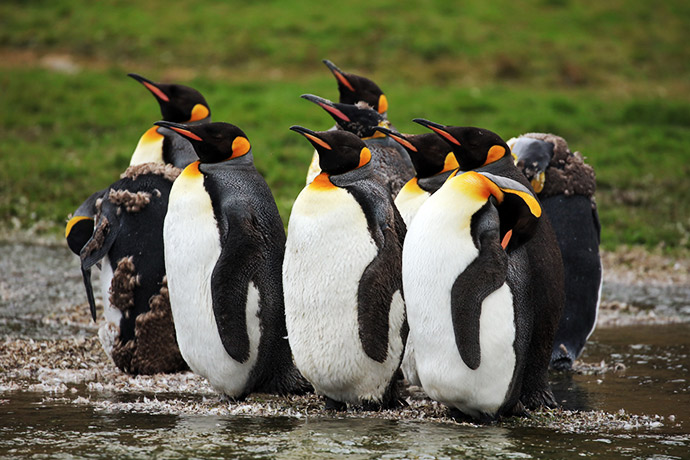 	 При первом взгляде на эту труднодоступную «Страну Чудес» с заснеженными горными пиками у вас может перехватить дыхание. Изрезанные вершины гор взмывают ввысь прямо из моря. Ни на что не похожая музыка природы – лай тюленей и пронзительные крики пингвинов – доносится с побережья. Мы используем любую возможность для организации высадок на побережья и круизирования на наших экспедиционных лодках Зодиак. Однако следует помнить, что все наши действия зависят от погодных условий. Поэтому данную программу следует рассматривать лишь как пример. В случае благоприятных условий, мы планируем:Высаживаться в местах обитания колоний одного из самых красивых видов пингвинов – королевских. Обычно королевские пингвины, оправдывающие свое «имя» эффектной внешностью, встречают нас на берегу веселой гурьбой, и затрудняют нашу высадку из экспедиционной лодки – прямо как на станции метро в час пик, когда поток входящих в вагон пассажиров блокирует желающих выйти.Подходить на Зодиаках к побережьям, облюбованным лежбищами морских котиков.Совершать прогулки по гористым районам, где обитают колонии морских слонов, насчитывающие тысячи особей.Увидеть заброшенные китобойные станции и побывать на могиле легендарного исследователя Антарктики – Сэра Эрнеста Шеклтона.Наблюдать за «танцами» странствующих альбатросов: птицы громко кричат, широко раскрывают крылья, размах которых достигает 4 метров, и идут на вытянутых ногах навстречу друг другу, трутся клювами, принимают разные причудливые позы.День 15-16. (12 - 13 марта) В море; пересекаем антарктическую конвергенцию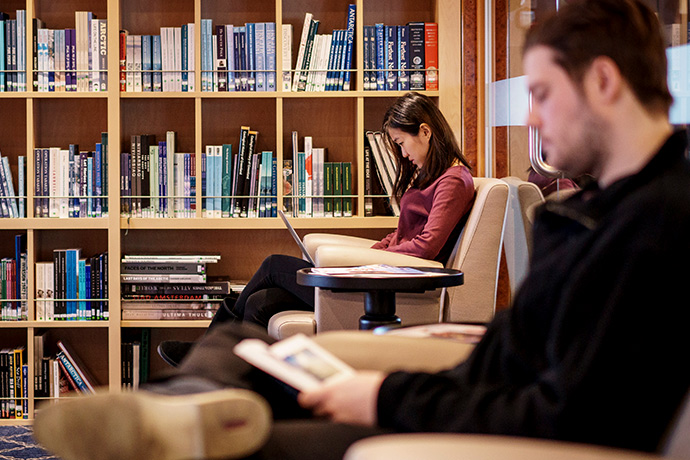 	Пообщайтесь с единомышленниками в уютном салоне или баре. Не упустите возможность пообщаться с капитаном – капитанский мостик открыт для пассажиров. Или проявляйте бдительность на открытой палубе – в этом месте вполне вероятны встречи с китами.День 17-18. (14 - 15 марта) Фолклендские острова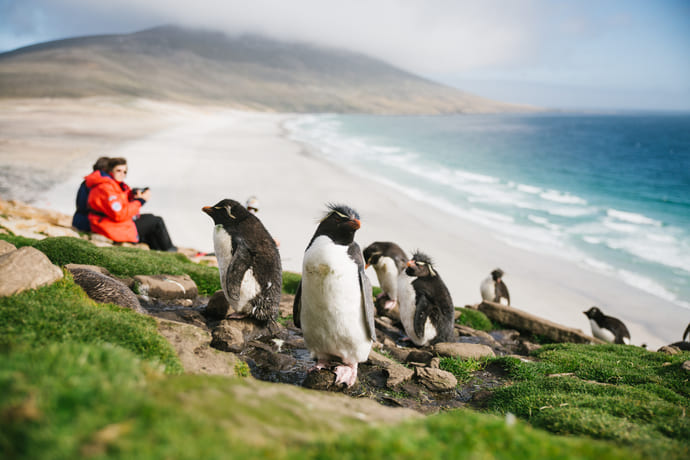 	Исследуйте уникальную природу Фолклендских островов. Здесь обитает 75% мировой популяции хохлатых пингвинов, 70% популяции чернобровых альбатросов, самые многочисленные колонии папуанских пингвинов и южных гигантских буревестников. На песчаных пляжах нам встретятся Магеллановы пингвины и королевские пингвины, неторопливо расхаживающие вдоль берега. Захватывающие сцены разворачиваются между пингвинами и поморниками, которые не оставляют попыток утащить яйца у потерявших бдительность родителей.Животный мир Фолклендских островов вовсе не ограничивается различными видами пингвинов и морскими котиками - острова полны эндемических видов птиц. Вы попадете в богатый мир дикой субантарктической природы.День 19-22. (16 - 19 марта) В море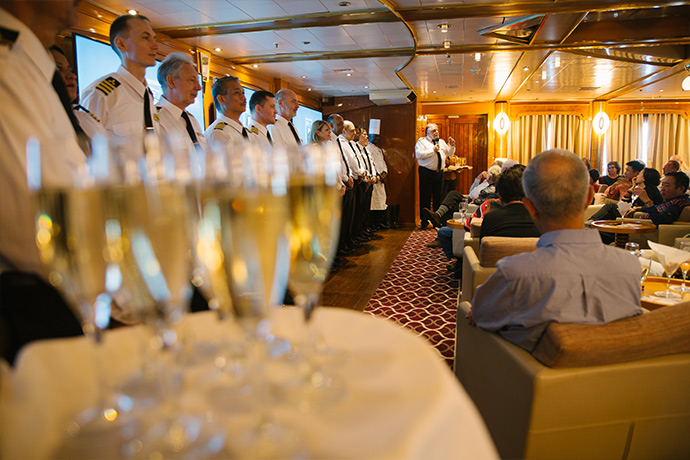 	 Самое время задать еще незаданные вопросы нашим экспертам по региону. Морские птицы, как и в дни предыдущих морских переходов, сопровождают наше экспедиционное судно. Но теперь вы наверняка знаете их названия. 	 Мы возвращаемся в мир цивилизации. Прокрутите все впечатления этих дней в памяти еще раз, чтобы впустить этот дикий уголок планеты глубоко в ваше сердце.День 23. (20 марта) Буэнос-Айрес (Аргентина), высадка с судна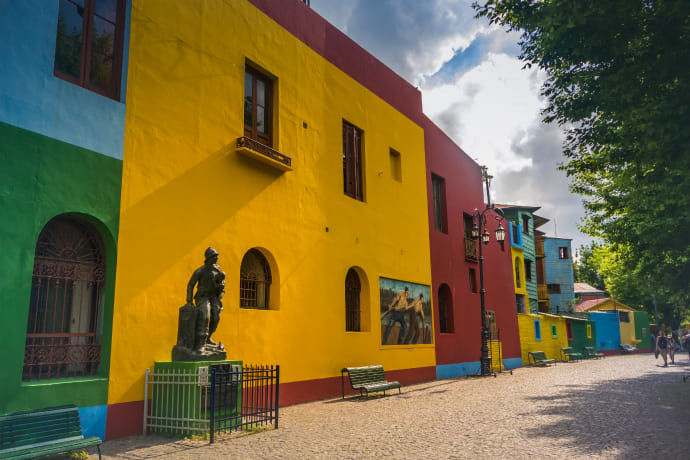 	 Пришло время прощаться с гостеприимным бортом экспедиционного судна «Си Спирит». Мы возвращаемся в мир цивилизации, где ночь ежедневно сменяется днем, а день полон повседневной суеты. Однако наверняка суровая, дикая и прекрасная Антарктика подарила вам откровение, благодаря которому вы взглянете на обычные вещи, окружающие нас, по-новому. 	 Мы прибываем в порт Буэнос-Айреса. Здесь заканчивается наш круиз. Нас ждет высадка с судна и трансфер в Международный аэропорт Эсейса или центр Буэнос-Айреса. Мы рекомендуем запланировать обратный вылет из Буэнос-Айреса (аэропорт EZE) не ранее 6 вечера. Трехместная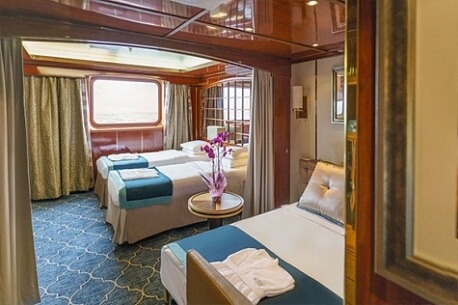 2 кровати twin или 1 кровать king-size, раскладывающаяся софа; гардероб /шкаф, ванная комната (туалет, душ), сейф, холодильник, спутниковая телефонная связь, телевизор, индивидуальный климат-контроль; окно.Cтандарт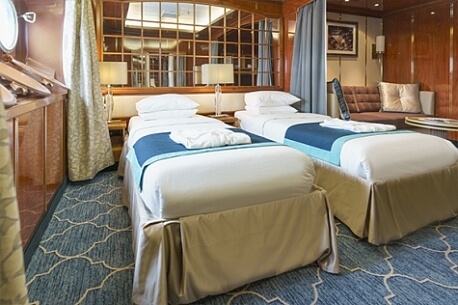 2 кровати twin или 1 кровать king-size; гардероб /шкаф, ванная комната (туалет, душ), сейф, холодильник, спутниковая телефонная связь, телевизор, индивидуальный климат-контроль; иллюминаторы.Одноместная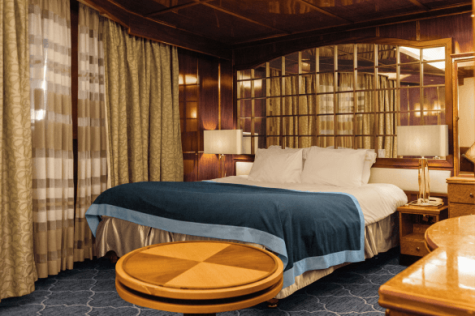 1 кровать king-size, 2 шкафа, ванная комната, сейф, холодильник, спутниковая телефонная связь, телевизор, индивидуальный климат-контроль, фен, окно (может быть закрыто во время волнения на море).Классик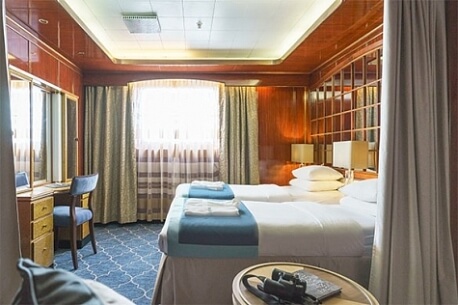 2 кровати twin или 1 кровать king-size; гардероб /шкаф, ванная комната (туалет, душ), сейф, холодильник, спутниковая телефонная связь, телевизор, индивидуальный климат-контроль; окно.Супериор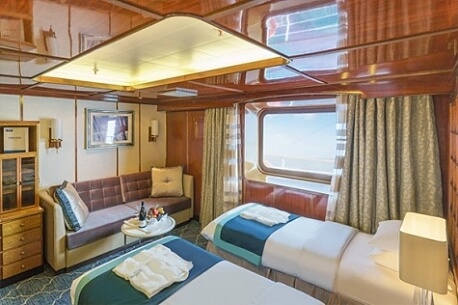 2 кровати twin или 1 кровать king-size; гардероб /шкаф, ванная комната (туалет, душ), сейф, холодильник, спутниковая телефонная связь, телевизор, индивидуальный климат-контроль; окно выходит на зону променада палубы Club Deck.Делюкс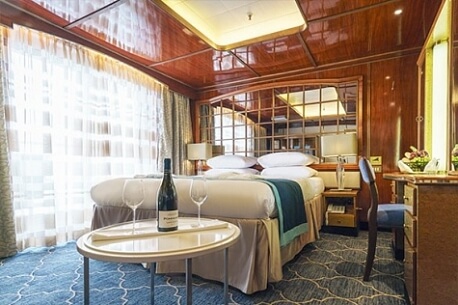 2 кровати twin или 1 кровать king-size; гардероб /шкаф, ванная комната (туалет, душ), сейф, холодильник, спутниковая телефонная связь, телевизор, индивидуальный климат-контроль; балкон, отделенный от жилой зоны скользящей стеклянной дверью.Премиум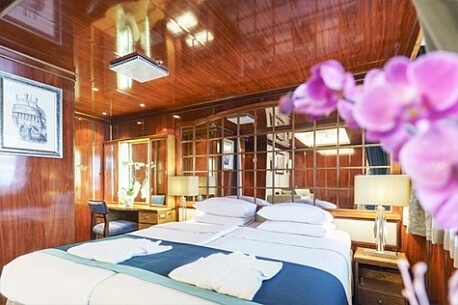 2 кровати twin или 1 кровать king-size; гардероб /шкаф, ванная комната (туалет, душ), сейф, холодильник, спутниковая телефонная связь, телевизор, индивидуальный климат-контроль; балкон, отделенный от жилой зоны скользящей стеклянной дверью.Люкс Судовладельца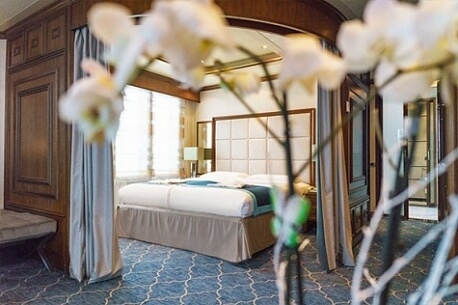 Отделенная спальная зона: кровать king-size, раскладывающаяся софа; зона гостиной; гардероб /шкаф, ванная комната (туалет, джакузи), сейф, холодильник, спутниковая телефонная связь, HD plasma TV, стереосистема BOSE, индивидуальный климат-контроль; терраса на палубе, отделенная от жилой зоны скользящей стеклянной дверью.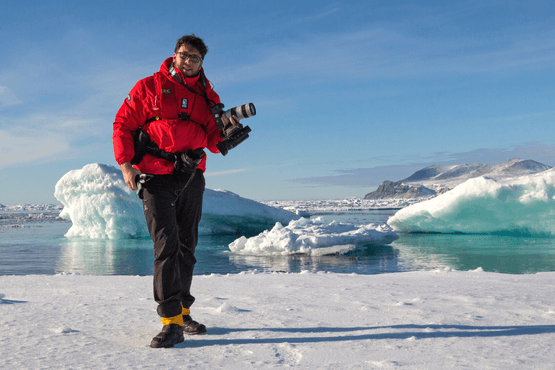 Фотография БЕСПЛАТНАЯ ОПЦИЯ	 Во всех наших круизах участвует опытный фотограф. Он всегда готов поделиться своими знаниями как на борту судна в ходе фото-презентаций и лекций, так и во время высадок.	 Если вы только начинаете знакомиться с миром фотографии — не расстраивайтесь. Участвовать в наших турах могут как продвинутые фотографы, так и новички. Вы овладеете ключевыми основами фотографии в уникальном окружении, с возможностью получить ответы на свои вопросы от лучших фотографов.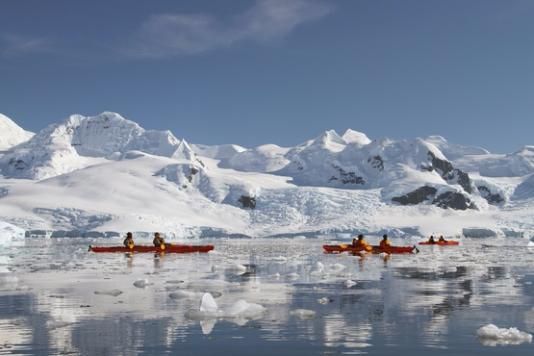 Каякинг СТОИМОСТЬ ОПЦИИ КАЯКИНГА: 795 USD в круизах Континент Антарктида и Южный полярный круг 895 USD в круизах с посещением Южной Георгии и Фолклендов	 По словам наших каякеров, в первые же минуты они осознали, что не испытывали подобных чувств от каякинга ни в каком другом месте планеты. Кристально чистые воды несут каяк в волшебном созвучии — плеск воды, звук капель, падающих с временно бездействующих весел и треск многовековых толщ льда. Мимо вас проплывают киты и сверкающие айсберги. Грандиозность и великолепие панорамы словно уменьшают ваши собственные размеры, и именно в это мгновение вы, как никогда, сможете почувствовать себя крошечной частицей огромной Вселенной.	 Для участия в полярном каякинге необходим опыт и знание английского языка. Количество мест ограничено: 16 каякеров в Антарктике и 8 в Арктике. Поэтому данную опцию рекомендуется бронировать заранее.ТрехместнаяCтандартОдноместнаяКлассикСупериорДелюксПремиумЛюкс Судовладельца$ 16.195$ 21.395$ 32.195$ 22.995$ 23.395$ 25.995$ 27.995$ 35.395$ 12.146$ 16.046$ 24.146$ 17.246$ 17.546$ 19.496$ 20.996$ 26.546Включено в стоимостьРазмещение в отеле Arakur Ushuaia Resort and Spa Hotel в первый день программы (1 ночь, завтрак включен);Групповые трансферы аэропорт – отель в Ушуая (Аргентина) за день до посадки на судно;Групповые трансферы отель – судно в день посадки на судно и судно – аэропорт в день высадки с судна;Размещение на судне в каюте выбранной категории;Сборы IAATO и государственные пошлиныПитание: полный пансион на борту (кофе, чай, какао на coffee station – 24 часа);Приветственный и прощальный коктейль на борту судна;Все запланированные высадки на экспедиционных лодках Зодиак и экскурсии;Информационное сопровождение круиза Экспедиционным Лидером и Экспедиционной командой;Лекции, видео, слайд-шоу и презентации экспертов по региону;Фирменная экспедиционная куртка;Резиновые сапоги для высадок на время круиза;Информационный пакет (предоставляется до начала путешествия);Электронный журнал путешествия;Все портовые сборы;Wi-Fi на борту.В день окончания круизной программы трансфер в Международный аэропорт Эсейса или в центр Буэнос-Айреса;Не включеноАвиаперелеты;Стоимость визы (если необходимо);Персональные расходы: бар, связь, прачечная;Дополнительная опция каякинга;Медицинская страховка, включающая эвакуацию и репатриацию (минимальное покрытие не менее 200 000 USD);Топливный сбор (может составить от 0$ до 400$ c человека в зависимости от цены топлива в порту отправления);Стоимость любых применимых медицинских тестов (тестов на наличие вируса COVID-19) или прививок, требуемых либо местными властями, либо компанией-организатором до, во время или после круиза;Страховка багажа и страховка от отмены поездки;Чаевые стюардам и другому обслуживающему персоналу на судне (по вашему усмотрению).